Об утверждении отчёта об исполнениибюджета муниципального образованияЛабазинский сельсовет за 1 квартал  2015 годаВ соответствии со статьёй 2642  пункта 5 Бюджетного кодекса Российской Федерации, Положения о бюджетном процессе в муниципальном образовании Лабазинский сельсовет от 26.03.2015 года:1. Утвердить отчёт об исполнении бюджета муниципального образования Лабазинский сельсовет за 1 квартал 2015 года по доходам в сумме 2 757 935 рублей 66 копейки; по расходам в сумме 2 814 922 рублей 09 копеек; дифицит бюджета в сумме  56 986 рубля  43 копеек с показателями по:- доходам бюджета Лабазинского поселения по кодам классификации доходов бюджетов согласно приложению № 1;- расходам бюджета Лабазинского поселения по разделам, подразделам классификации расходов бюджетов согласно приложению № 2. 2. Специалисту 1 категории Администрации муниципального образования Лабазинский сельсовет Корниловой Н.М. направить отчёт об исполнении бюджета Лабазинского поселения за 1 квартал 2015 года в Совет депутатов муниципального образования Лабазинский сельсовет Курманаевского района Оренбургской области второго созыва.3. Постановление вступает в силу со дня подписания и подлежит опубликованию в газете «Лабазинский вестник».Глава муниципального образования	                                     В.А. ГражданкинРазослано:  в дело, прокурору, финансовому отделу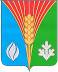 